OFLAMERON - technology for learning foreign words      http://www.shmeleff.comPrint the tape with the text (text box). The student must correctly divide the tape into fragments and make of them a phrase in Frenchtourner à droite - turn righttourneràdroite - remove spacesurnetoràitedro - rearrange the fragments of wordsTape for printingYou need to cut the tape into fragments, and to make a phrase “tourner à droite”composer une phrase - to make a phrasecomposerunephrase - remove spacesposecomrphrunease - rearrange the fragments of wordsTape for printingYou need to cut the tape into fragments, and to make a phrase “composer une phrase”venir dans le bureau - to come to the officevenirdanslebureau - remove spaceslebuvedanirnsreau - rearrange the fragments of wordsTape for printingYou need to cut the tape into fragments, and to make a phrase “venir dans le bureau”envoyer un message - send a messageenvoyerunmessage - remove spacessageyerunenvomes - rearrange the fragments of wordsTape for printingYou need to cut the tape into fragments, and to make a phrase “envoyer un message”How to learn. Examplefaire le travail - to do the jobfaireletravail - remove spacesvailelefairtra - rearrange the fragments of wordsTape for printingYou need to cut the tape into fragments, and to make a phrase “faire le travail”l'arrêt de bus - bus stopl'arrêtdebus - remove spacesrêtl'arusdeb - rearrange the fragments of wordsTape for printingYou need to cut the tape into fragments, and to make a phrase “l'arrêt de bus”s'il vous plaît, montrez-moi - please show mes'ilvousplaîtmontrez-moi - remove spacesvouss'ilplaîtrezmont-moi - rearrange the fragments of wordsTape for printingYou need to cut the tape into fragments, and to make a phrase “s'il vous plaît, montrez-moi”comment se rendre à - how to reachcommentserendreà - remove spacesmentcomdreàseren - rearrange the fragments of wordsTape for printingYou need to cut the tape into fragments, and to make a phrase “comment se rendre à”j'ai besoin d'un billet - how to reachj'aibesoind'unbillet - remove spacesletj'aibes'unbiloind - rearrange the fragments of wordsTape for printingYou need to cut the tape into fragments, and to make a phrase “j'ai besoin d'un billet”ouvrir un dépôt - to open a Depositouvrirundépôt - remove spacesouundévrirpôt - rearrange the fragments of wordsTape for printingYou need to cut the tape into fragments, and to make a phrase “ouvrir un dépôt”le taux d'intérêt - the interest rateletauxd'intérêt - remove spacestauxled'rêtinté - rearrange the fragments of wordsTape for printingYou need to cut the tape into fragments, and to make a phrase “le taux d'intérêt”    See http://www.shmeleff.com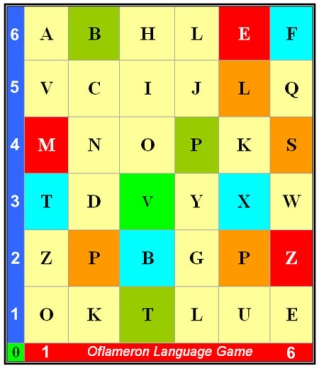 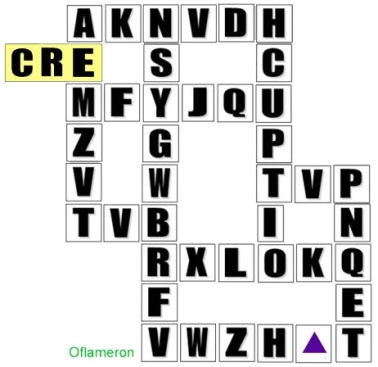 réserver une chambre d'hôtel - book a room at the hotelréserverunechambred'hôtel - remove spacestelrverréseunebrechamd'hô - rearrange the fragments of wordsTape for printingYou need to cut the tape into fragments, and to make a phrase “réserver une chambre d'hôtel”appeler un taxi - to call a taxiappeleruntaxi - remove spacesntapeleapruxi - rearrange the fragments of wordsTape for printingYou need to cut the tape into fragments, and to make a phrase “appeler un taxi”How to learn. Example 2You need to cut the tape into fragments, and to make a phrase “appeler un taxi”déjeuner sur trois- lunch for threedéjeunersurtrois - remove spacesjeunedérsuisrtro - rearrange the fragments of wordsTape for printingYou need to cut the tape into fragments, and to make a phrase “déjeuner sur trois”envoyer un mail- to send by postenvoyerunmail - remove spacesvoyeenruilnma - rearrange the fragments of wordsTape for printingYou need to cut the tape into fragments, and to make a phrase “envoyer un mail”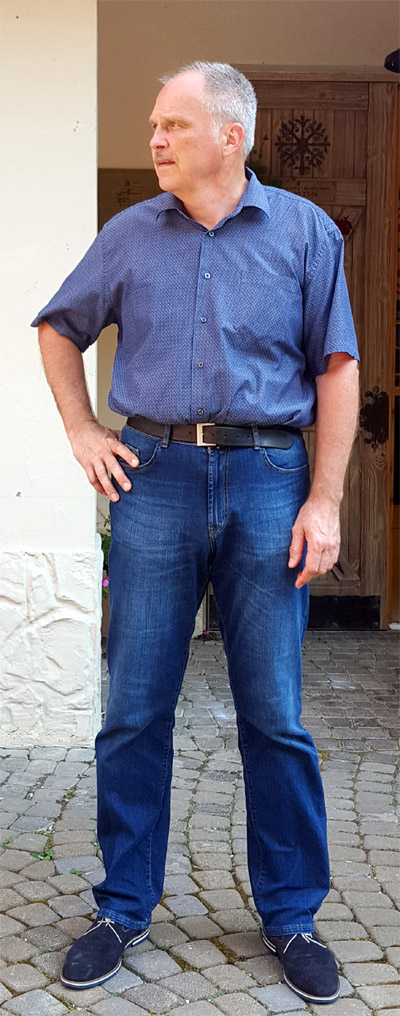 © by Valery V Shmeleff  http://www.shmeleff.com  http://www.oflameron.ru   Blog http://bretell.blogspot.com/  